3ème préparatoire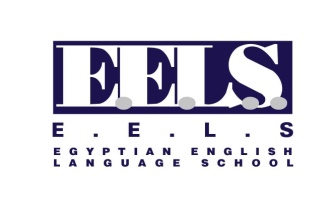 Révision finaleA – LangueA – Corrige les verbes suivants aux temps convenables :1 – Nous …………………………. demain à l’étranger. [Voyager]2 – Hier matin, les filles ………………………… dans le jardin en jouant. [Tomber]3 –Je ………………………….. à la fête de l’école. [Chanter]4 – Autrefois, elles …………………………… les habits de ses enfants. [Choisir]5 – Caroline et Sandra ………………………………..au club jeudi prochain. [Aller]6 – Maintenant, je …………………………….. beaucoup d’informations sur l’internet. [Savoir]7  - Si Paul étudie bien ses leçons, sa maman lui ………………………. un cadeau. [Acheter]8 – Jadis, Clara ………………………très maigre. [Etre]9 – Si les garçons savaient danser, ils …………………………… le concours. [Gagner]10 – Le mois prochain, j’……………………………. mes examens finals. [Avoir]11 – Avant – hier, mes cousines ………………………………. Un grand défilé. [Organiser]12 – Mes enfants ………………………………. Les vases de ma tante hier soir. [Casser]13 – Aujourd’hui, les professeurs ………………………….. les paresseux. [Punir]14 – Si les enfants prennent leurs médicaments, ils …………………………….. vite. [Guérir]15 – Le cours dernier, la directrice ……………………….. notre classe. [Visiter]B – Mets les phrases suivantes à la forme négative :1 – Les magasins ferment toujours à minuit.……………………………………………………………………………………………………………………………...2 – Les enfants donnent de l’argent aux pauvres. ……………………………………………………………………………………………………………………………….3 –Je lis quelquefois un livre avant de dormir.……………………………………………………………………………………………………………………………….4 – Maman a écouté de la musique classique pour se reposer.……………………………………………………………………………………………………………………………….5 – Manon va acheter des bonbons pour sa sœur. ……………………………………………………………………………………………………………………………….6 – Nous avons entendu quelque chose qui éclate dans la chambre.……………………………………………………………………………………………………………………………….7 – Est – ce – que les filles parlent à quelqu’un ?……………………………………………………………………………………………………………………………….8 – Je bois toujours du café avant d’aller au travail.……………………………………………………………………………………………………………………………….9 – La fillette a déjà fini son repas.……………………………………………………………………………………………………………………………….10 – J’aime manger une tartine avec de la confiture.……………………………………………………………………………………………………………………………….C – Trouve la question :1 - ……………………………………………………………………………………………………………………… ?Le directeur a annoncé le résultat du concours.2 - ……………………………………………………………………………………………………………………… ?Non, Nous ne sommes jamais restés jusqu’à minuit au club.3 - ……………………………………………………………………………………………………………………… ?Les enfants doivent dormir tôt parce qu’ils ont un examen demain matin.4 - ………………………………………………………………………………………………………………………. ?Lara a mis les habits dans l’armoire.5 - ………………………………………………………………………………………………………………………. ?Elles iront au musée après - demain.6 - ……………………………………………………………………………………………………………………… ?C’est Paul qui a écrit cette lettre.7 - …………………………………………………………………………………………………………………….. ?Mon animal préféré est le chien.8 - ………………………………………………………………………………………………………………………. ?Ces livres coûtent 700$9 - ……………………………………………………………………………………………………………………… ?Alice fait la cuisine avec sa maman.10 - …………………………………………………………………………………………………………………….. ?Papa gronde les enfants parce qu’ils font du bruit.D – relie les phrases suivantes par un pronom relatif :1 – Clara achète des fleurs. Clara est romantique.……………………………………………………………………………………………………………………………….2 – Les enfants sont dans la chambre. J’aime rester dans cette chambre.……………………………………………………………………………………………………………………………….3 –J’aime cette voiture. Mon père m’a offert cette voiture.……………………………………………………………………………………………………………………………….4 – Je vais visiter ce musée. Il y a beaucoup de monuments dans ce musée.……………………………………………………………………………………………………………………………….5 – Cet homme fabrique des toupies. Cet homme est un artisan.……………………………………………………………………………………………………………………………….6 –Nous plantons des arbres. Les enfants aiment beaucoup ces arbres.……………………………………………………………………………………………………………………………….7- nous achetons les jupes. Nous portons les jupe a la fete.………………………………………………………………………………………………………………………………8- j’ai acheté des chaussures. J’ai aimé les chaussures……………………………………………………………………………………………………………………………..E – Remplace le COD / COI par un pronom :1 – J’ai pardonné les fautes de mes enfants.……………………………………………………………………………………………………………………………….2 – Philippe organisera les kermesses de son école.………………………………………………………………………………………………………………………………3 – Les garçons parlent à leur professeur poliment.……………………………………………………………………………………………………………………………….4 –J’ai  choisi les jupes noires.……………………………………………………………………………………………………………………………….5- As – tu oublié tes cahiers de français ?Non, ……………………………………………………………………………………………………………………6- Avez – vous montre le projet au directeur ?Oui, …………………………………………………………………………………………………………………….F – Transformez les phrases suivantes du style direct au style indirect :1 – Le père dit aux enfants : « vous devez boire du lait pour grandir. »……………………………………………………………………………………………………………………………….2 – Le professeur me dit : « Tu dois copier la leçon avant de partir. »……………………………………………………………………………………………………………………………….3 – Alain demande : «  Est – ce – que vous avez gagné le match ? »……………………………………………………………………………………………………………………………….4 – Alice leur dit : «  Vous faites du bruit en jouant. »……………………………………………………………………………………………………………………………….5 – Albert leur demande : « Quand irez – vous au stade pour jouer au foot ? »……………………………………………………………………………………………………………………………….6 – Elle annonce : « Le concours aura lieu le jeudi prochain. »……………………………………………………………………………………………………………………………….7 – Le professeur me demande : «  Pourquoi pleures – tu ? »………………………………………………………………………………………………………………………………8 –Maman demande aux enfants : « Que voulez- vous manger aujourd’hui ? »……………………………………………………………………………………………………………………………….9 – Paul lui demande : « Quelle est ta couleur préférée ? »……………………………………………………………………………………………………………………………….10 – Monique dit : «  Je suis très malade. » ………………………………………………………………………………………………………………………………. B – ProductionA – complète les phrases suivantes :1 – Je partage avec ma famille les bons ……………………………. de ma vie.2 – Les élèves ………………………….. leurs parents et leurs professeurs.3 – J’aime aller à la plage pour se …………………………………………..4 – Les sorties scolaires améliorent la ………………………………………….des enfants.5 – Un mauvais ami m’ ……………………………. à fumer et à mentir.6 – Je ne ………………………. jamais les secrets de ma sœur.7 – La ………………………………… est une chose très importante entre les amis.8 – Un ……………………………… ami trahit ses amis.9 – Pendant une sortie scolaire nuitée on peut dormir dans une ………………………… ou chez une ………………………… d’accueil.10 – La sortie scolaire améliore l’……………………….. sportif et diminue la ………….......des études.  B – Fais des phrases avec les mots suivants : 1 – Adorer : ……………………………………………………………………………………………………………2 – L’escalade : ………………………………………………………………………………………………………3 – Partager : …………………………………………………………………………………………………………4 – Trahir : ……………………….…………………………………………………………………………………..5 – Les musées : ……………………………………………………………………………………………………6 – Fidèle : …………………………………………………………………………………………………………….7 – Cher : ……………………………………………………………………………………………………………….C – Réponds aux questions suivantes :1 – Quelles sont les influences positives d’un vrai ami ? ………………………………………………………………………………………………………………………………………………………………………………………………………………………………………………………………………………………………………………………………………………………………………………………………2 – Dis les caractères d’un mauvais ami : ………………………………………………………………………………………………………………………………………………………………………………………………………………………………………………………………………………………………………………………………………………………………………………………………………………………………………………………………………………………………………………………………3 – Définis le mot amitié selon ton opinion : ……………………………………………………………………………………………………………………………………………………………………………………………………………………………………………………………………………………………………………………………………………………………………………………………………………………………………………………………………………………………………………….................4 – Parle d’une sortie scolaire que tu as fait avec tes amis à la plage :………………………………………………………………………………………………………………………………………………………………………………………………………………………………………………………………………………………………………………………………………………………………………………………………………………………………………………………………………………………………………………………………………………………………………………………………………………………………………………………………………………………………………………………………………………………………………………………………………………………………………………………………………………………………………………………………………………………………………………………………………………………………………………………………C – HistoireA – complète les phrases suivantes :1 – Camille va faire un ………………………. avec sa bicyclette mais Romain va jouer avec sa …………………………………2 – Camille est ……………………….. parce que la tante Hélène est triste.3 – La tante Hélène a les yeux …………………….. et ……………………………..4 – Alex est ......................... et il a les yeux ……………………………5 – Romain a parlé d’un ton ………………………….. avec Camille.B – Fais une phrase avec : 1 – Ennuyant : …………………………………………………………………………………………………..2 – Epaule : ………………………………………………………………………………………………………..3 – Pleurer : ………………………………………………………………………………………………………..4 – Un cri : ……………………………………………………………………………………………………………5 – Un tour : ………………………………………………………………………………………………………….6 – S’allonger : ………………………………………………………………………………………………………